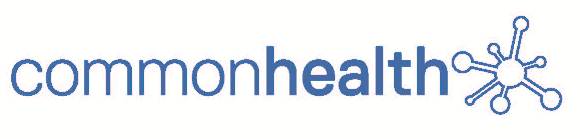 Knowledge Exchange ForumMonday 23rd November 2015Delegate List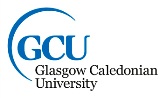 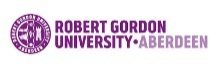 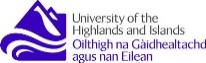 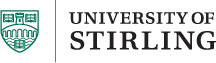 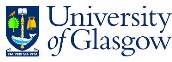 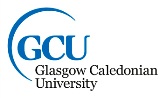 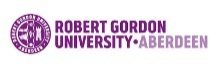 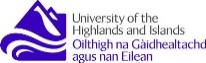 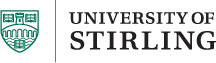 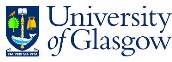 NameOrganisation John CairneyFrancesca CaloGlasgow Caledonian UniversityClare CooperThe Home StraightCatherine DochertyGlasgow Caledonian UniversityCam DonaldsonGlasgow Caledonian UniversitySusan DooganMotorvate TherapiesDavid DysonThe Giving GardenCarrie FindlayDiasouMax FrenchDiasouGillian FunaiTayberry Enterprise LtdAlan GibbonNHSJon GodwinGlasgow Caledonian UniversityJanet GreenleesGlasgow Caledonian UniversityAngus GreenshieldsDundee Social Enterprise NetworkGillian GrochlaAberdeen FoyerDarryl GuthrieIntegrated Care in DundeeJulie HallWEvolutionSteve HaydenDundee and Angus CollegeFiona HendersonGlasgow Caledonian UniversityClementine Hill O'ConnorGlasgow Caledonian UniversityAlan KayGlasgow Caledonian UniversityDanielle KellyGlasgow Caledonian UniversitySharon LynchRoyal Voluntary ServiceBobby MacaulayGlasgow Caledonian UniversitySian McCarthyWEvolutionLeona McDermidAberdeen FoyerAshley McGregorVoluntary Action AngusSylvia MudieNHSGillian MurrayGlasgow Caledonian UniversityKarine NeillNHSSheila NewcombeDundee Social Enterprise NetworkEric PeeblesDundee City CouncilJack RendallGlasgow Caledonian UniversityJudith RobertsonDundee and Angus College Olivia RobertsonThe Home StraightWendy RobertsonDundee and Angus CollegeMichael RoyGlasgow Caledonian UniversityPedro SantosBRAG, Fife SENPete SeamanGlasgow Centre for Population HealthMary SinclairSenscotSusan SmithDundee Social Enterprise NetworkGary SmithDundee City CouncilArtur SteinerGlasgow Caledonian UniversityLorna StrachanNHSHelen SykesHelm Training Emma WhiteDiasou